Al Dirigente Scolasticodell'I.C. di Pratola Serra    Oggetto: Richiesta permesso breveIl/la sottoscritto/a ________________________________________________________________________________in servizio presso codesta Scuola in qualità di __________________________________________________________CHIEDEdi potersi assentare dal servizio per n. ____________ ore lavorativedel giorno ____/____/____ (dalle ore _________ alle ore __________)Pratola Serra: ____/____/____									  Con osservanza								_________________________________...............................................................................................................................................................................................Il/la sottoscritto/a dichiara di essere a conoscenza dell'obbligo dell'Amministrazione di trattenere una somma pari alla retribuzione corrispondente alle ore non lavorate nel caso in cui non sia stato possibile il recupero del permesso breve, entro i due mesi successivi alla data di fruizione per motivi imputabili al/alla sottoscritto/a.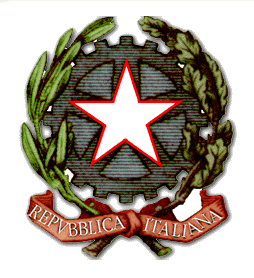 Vista la richiesta:   □si concede             □non si concedePratola Serra: ____/_____/_____									       Il Dirigente Scolastico									Dott.ssa Flora CARPENTIERO